السؤال الأول : عرفي كل من المفاهيم والمصطلحات التالية :                                                   (3علامات)1-المحيط الاطلسي ...............................................................................................................2- السافانا: .......................................................................................................................3- قمة إيفرست :..................................................................................................................السؤال الثاني : أكملي الفراغات التالية بما يناسبها :                                                         ( 7 علامات )1-تنمو الغابات الاستوائية في أمريكا الجنوبية على امتداد نهر: .........................2- يتصل المحيط الأطلسي بالبحر المتوسط عبر مضيق: ...............................3- من أكبر دول أمريكا الشمالية مساحة هي : ................................4- أكبر المحيطات مساحة هو: ..................................5- أطول نهر في العالم هو: .........................6- تبلغ مساحة اليابسة من الكرة الأرضية: ....................................7- يقع الوطن العربي بين قارتي ...................... و.................السؤال الثالث:(أ) فسري  كل من العبارات التالية :                                                               (2علامات )1-تعد القارة القطبية الجنوبية قارة غير مأهولة بالسكان ..................................................................................................................................2- سهولة انتشار الموانئ الطبيعيةعلى سواحل قارة أوروبا . ................................................................................................................................   يتبع  ص 2السؤال الرابع : (ب)  أكملي الجدول التالي :                               ( 5 علامات )السؤال الرابع : ضعي دائرة حول رمز الاجابة الصحيحة لكل ممايلي : (3) علامات1 يحد قارة افريقيا من الشمال أ) البحر الاحمر            ب) البحر المتوسط               ج) المحيط الاطلسي                 د) المحيط الهندي 2 رابع اكبر جزيرة بالعالم جزيرة أ) مدغشقر                 ب)   جرينلاند                     ج) جزر القمر                         د) جزر اندونيسيا 3 من قارات العالم الجديد أ) اسيا                 ب) اوروبا                   ج) افريقيا                       د) استراليا ____________________________________________________________________________	انتهت الأسئلةمع أطيب الأمنيات للجميع بالتوفيق والنجاح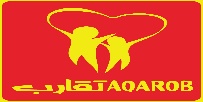                                          مدارس تقارب                                       Taqarob schools                           زمن الاختبار45  دقيقة اختبار الشهر الثاني           المبحث :الجغرافيا                     الفصل الأول   2022/2023 اسم الطالب/ة: ...................................                  الصف:السابع     الشعبه  :(    )الرقمالمعلم الجغرافي (التظاريسي )القارة1بحر الشمال2صحراء كلهاري3جبال الأنديز4هضبة التبت5نهر المسيسبي 